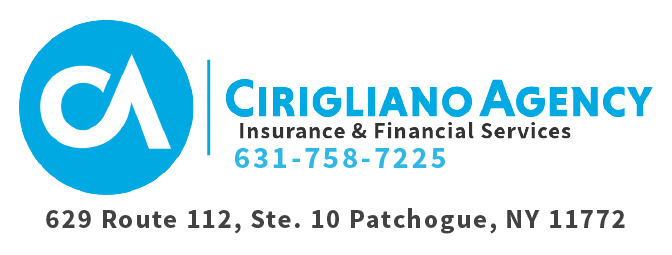 Personalized Quote FormTYPE OF INSURANCE YOU WOULD LIKE A QUOTE ON (check all that apply):PERSONAL INFORMATIONFOR AUTO / MOTORCYCLE / BOAT / OFF-ROAD INSURANCEAuto Insurance  Business Insurance     Life Insurance  Home / Condo / Co-Op Insurance    Boat Insurance    Motorcycle Insurance  Pet Insurance  Off-Road Insurance  Special Event Insurance  Flood Insurance Landlords Insurance      Renters Insurance  Other       Your Full Name:Date of Birth (format MM/DD/YYYY):Home Address:StreetCityStateZipMailing Address (if different):StreetCityStateZipPhone Number:        Email:Year of Vehicle One:Make of Vehicle One:Model of Vehicle One:VIN of Vehicle One:Year of Vehicle Two:Make of Vehicle Two:Model of Vehicle Two:VIN of Vehicle Two: